                    Як запобігти виникненню кишкових захворювань                                 внаслідок вживання  питної води 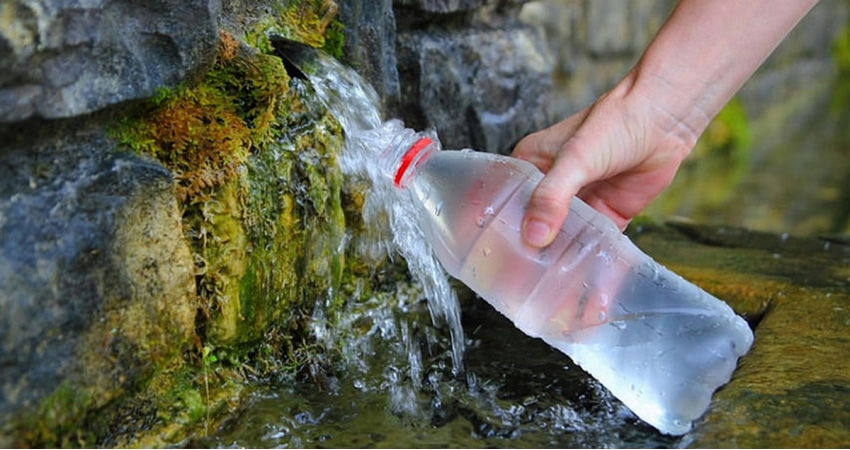      На території Миколаївської області, внаслідок збройної агресії російської федерації проти  України, в тому числі  після підриву греблі Каховської ГЕС відбувається  забруднення поверхневих  вод та підземних водоносних горизонтів, які використовуються як джерела  питного водопостачання різними хімічними та бактеріологічними чинниками: залишки військової техніки, розірваних снарядів, загиблі тварини, тощо. Забруднена питна вода може призвести як до хімічних отруєнь так і бути  джерелом  виникнення багатьох кишкових інфекційних захворювань: вірусного гепатиту А, холери, дизентерії, та інших гострих  кишкових інфекцій  тощо.     З метою запобігання негативного впливу на Ваше здоров’я, нагадуємо прості правила, яких треба дотримуватися при виборі джерела питної води:постійно слідкуйте  за інформацією про якість питної води в розвідній водопровідній мережі в Вашому населеному пункту, яку розміщають на офіційних сайтах органи місцевого самоврядування, суб’єкти господарювання – балансоутримувачі об’єктів водопостачання, органи, що здійснюють контроль за якістю та безпекою води;уважно вибирати джерело (бювет, пункт розливу доочищеної води, шахтний колодязь), яке плануєте використовувати для  питних потреб, а саме, місце розташування, задовільний санітарно-технічний стан, наявність інформації щодо власника джерела, номер і глибини свердловини, в разі вибору джерела з привізною водою – тип та місце знаходження джерела, з якого доставляється вода,  результатів виробничого контролю.      У випадках, коли об’єктивна та достовірна інформація про джерело відсутня:воду, набрану з невідомого  джерела, перед використанням кип’ятити не менше 15 хвилин, або  застосувати будь які інші доступні  методи для дезінфекції (активоване вугілля, тощо);не використовувати сиру воду для миття овочів та фруктів, перед вживанням ретельно їх вимити кип’яченою водою, при споживанні дітьми – обдати окропом;не використовувати сиру воду для миття посуду; не використовувати сиру воду при дотримуванні правил особистої гігієни (наприклад, чищення порожнини роту);використовувати для пиття та приготування їжі тільки бутильовану воду;При  перших ознаках гострих кишкових інфекцій, необхідно відразу звернутися за медичною допомогою до лікаря.  Пам’ятайте, питна вода гарантованої якості –                                                                                 запорука Вашого здоров’я!